Phần quản lý căn hộ trong admin chưa thấy phần nhập địa chỉ căn hộ: => đã thêm 1 trường nhập địa chỉ trong quản lý căn hộhttp://babylonapartment.demo189.trust.vn/admin/?mod=product&act=category&lang=en&sub=edit&id=1&ext= 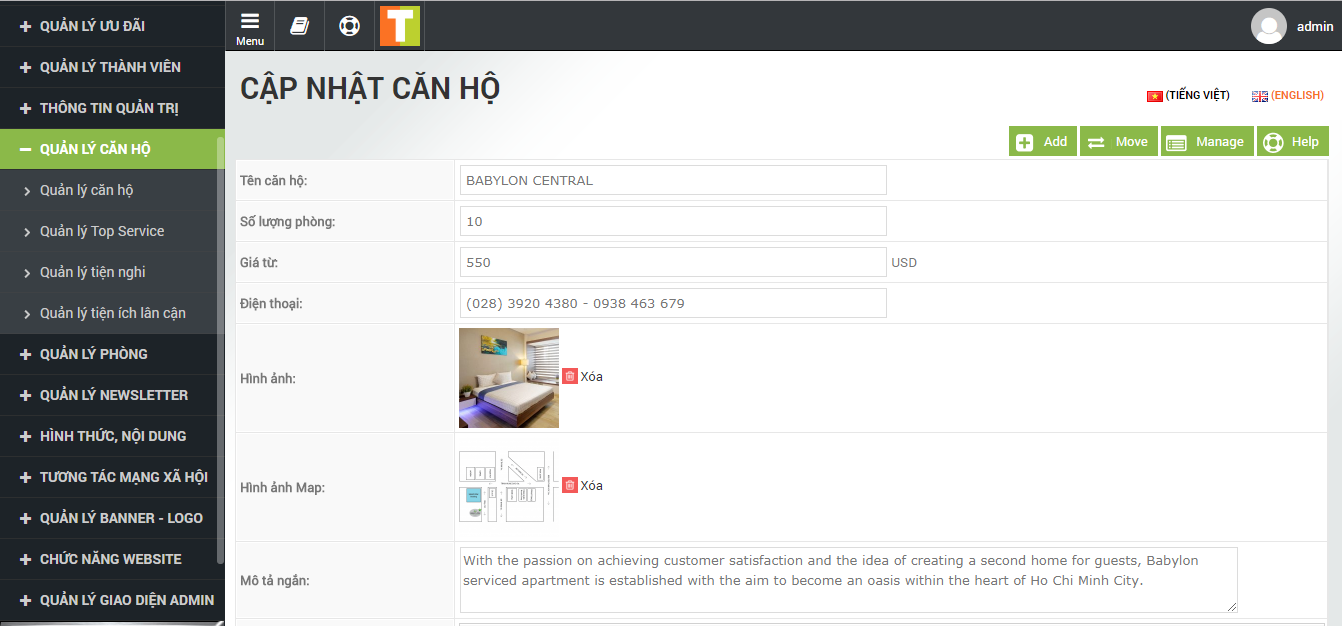 http://babylonapartment.demo189.trust.vn/en/room/search_room.html=> đã fix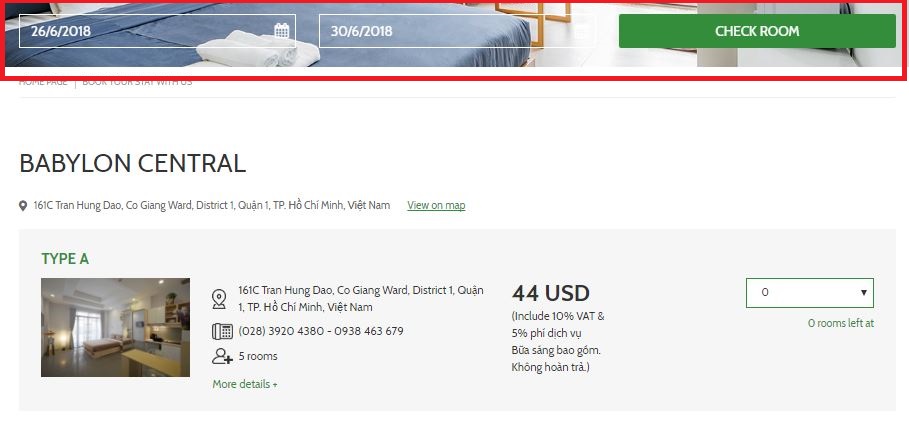 http://babylonapartment.com/vn/babylon-d3.html => đã thay 2 icon mũi tênKhi chỉ có 1 tấm hình thì sẽ không có hiển thị slide, nên không có mũi tên vì nó chỉ có 1 tấm hình => có 2 tấm vẫn không  thấy, mình sửa lại link bên D3 có 3 tấm đó Trí xem lại dùm mình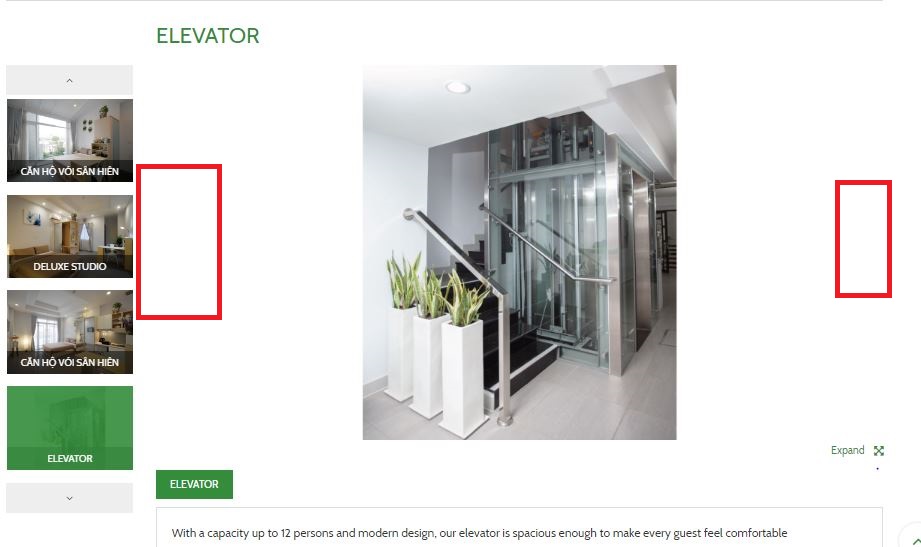 View map (all) thiếu title và chỉ đườngĐây là popup dạng ajax ko phải load iframe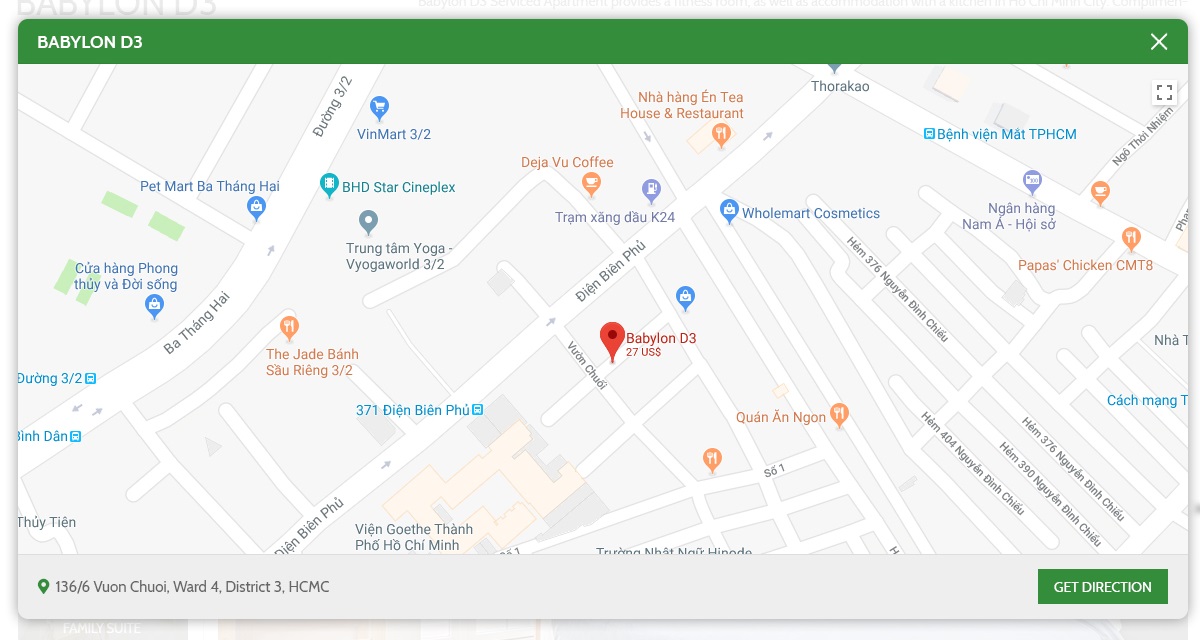 Thứ tự chỉnh trong admin (Chương trình và ưu đãi) bị ngược với khi hiển thị trên web => http://babylonapartment.demo189.trust.vn/admin/?mod=program&act=program&lang=vn (link hiển thị: http://babylonapartment.demo189.trust.vn/vn/chuong-trinh.html )Xin lỗi Trí chỗ này mình có chút nhầm lẫn vì tin sau mới hơn  để lên trước là đúng rồi, nên nhờ Trí fix lại như cũ dùm mình=> đã fix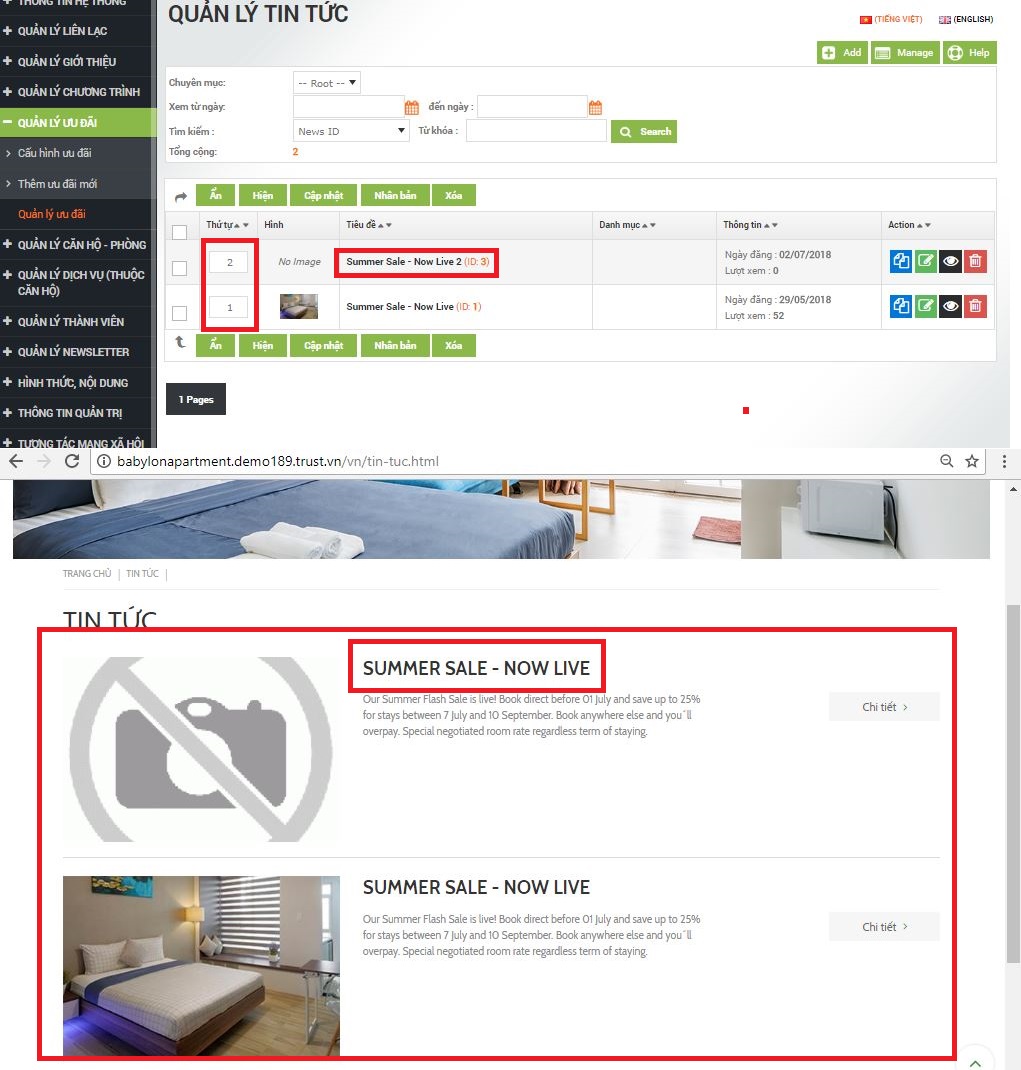 http://babylonapartment.demo189.trust.vn/en/main.html  => đã fix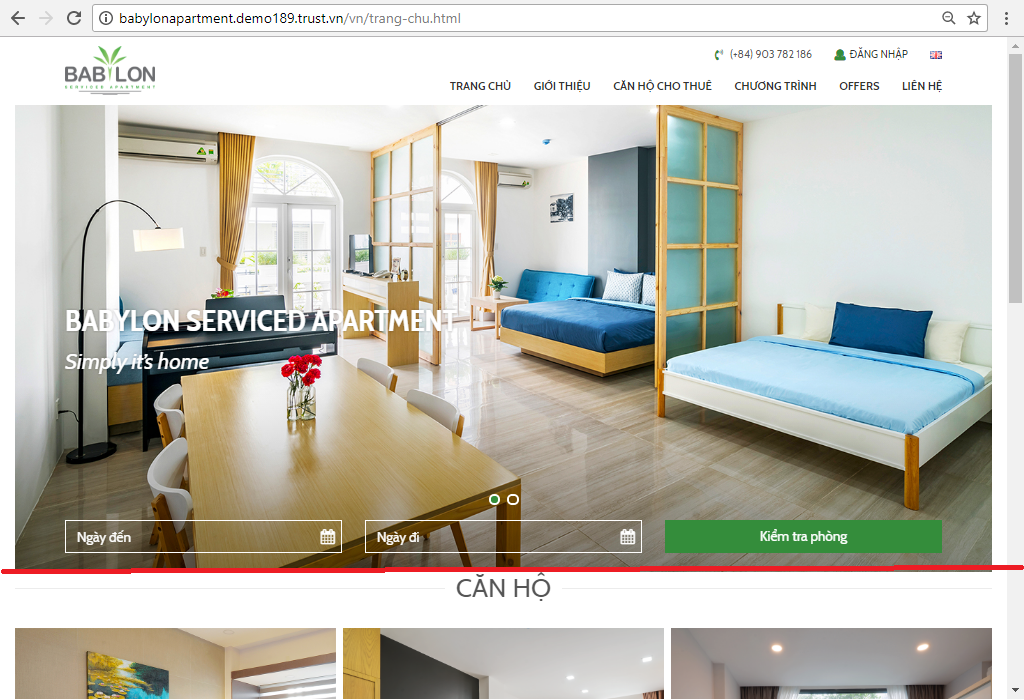 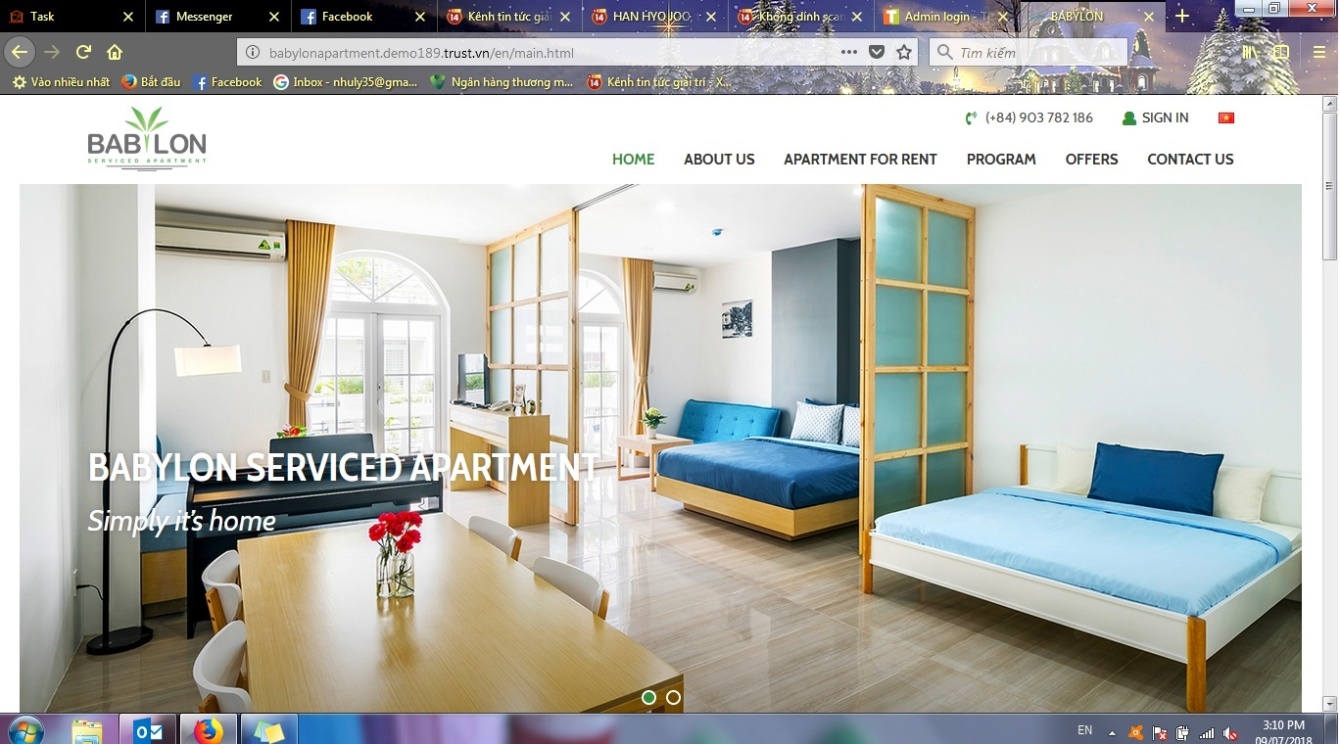 http://babylonapartment.com/vn/babylon-central.html  => đã fix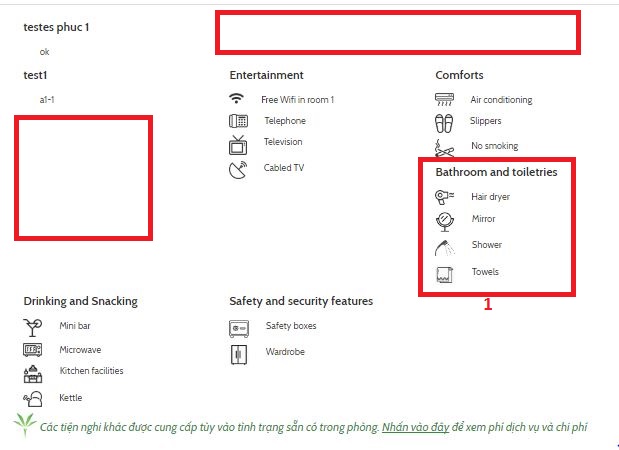 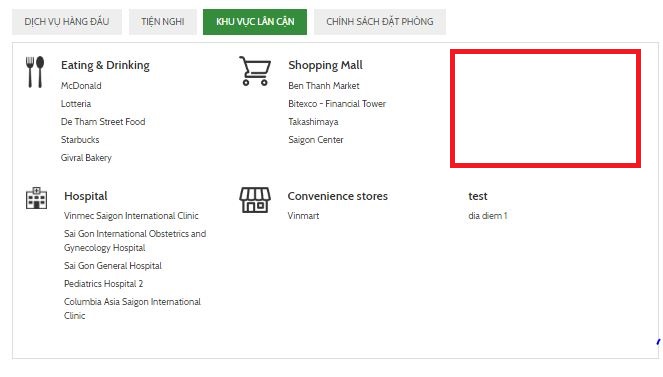 http://babylonapartment.com/vn/phong-khach-san/booking_now_detail.html  => TRong 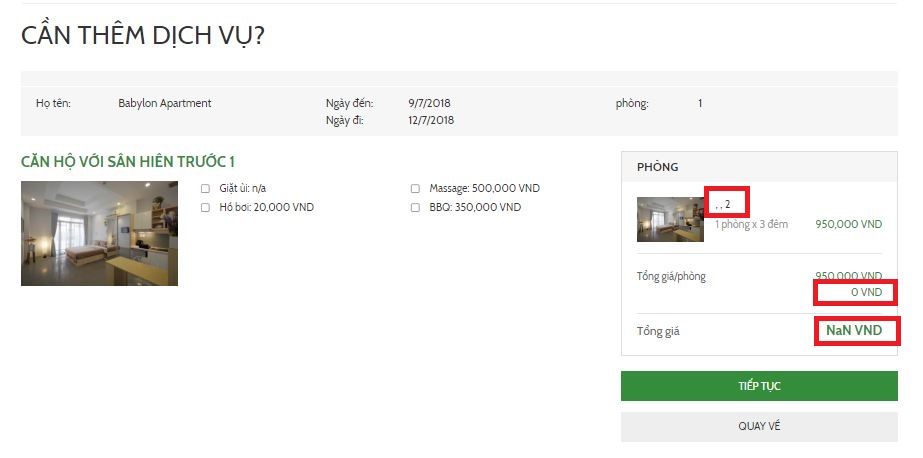 http://babylonapartment.com/vn/phong-khach-san/booking_now_confirm.html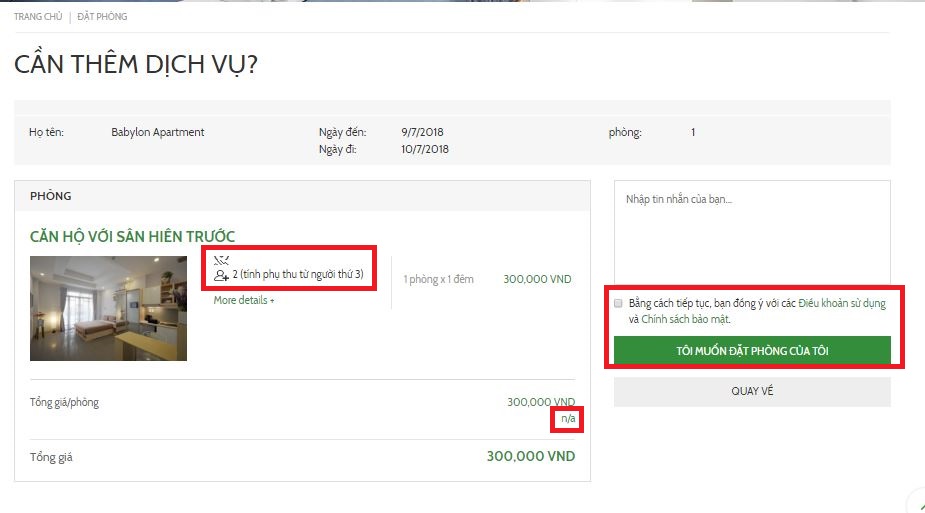 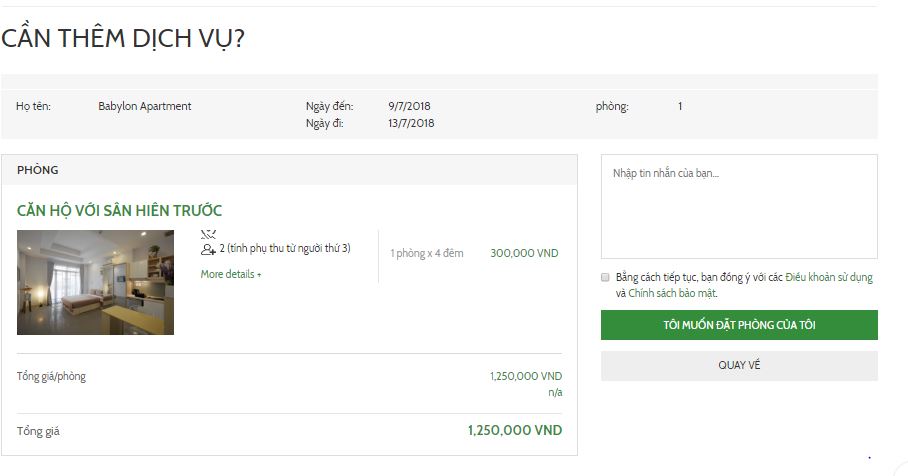 Không quản lý được đơn đặt phòng (ko xem được chi tiết, chuyển trạng thái)http://babylonapartment.demo189.trust.vn/admin/index.php?mod=product&act=contact_order&lang=vn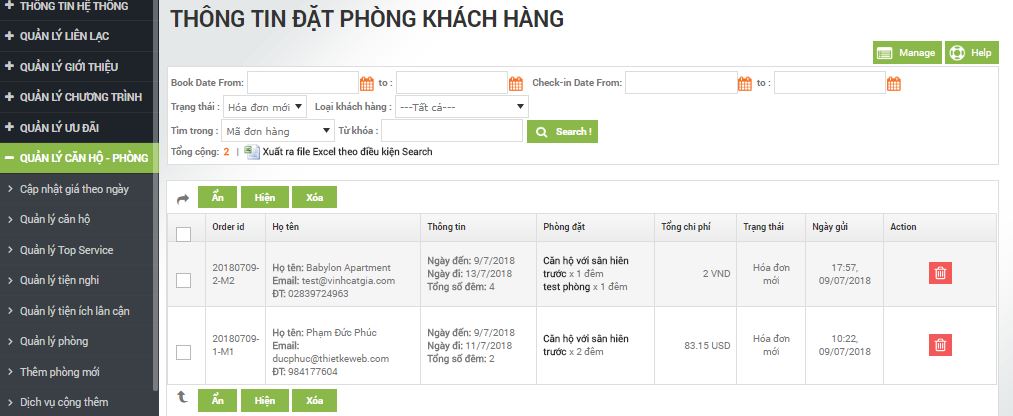 Trang đăng ký thành viên thiếu Title, tên đăng nhập không bắt buộc, thiếu mã quốc gia ở phần nhập số ĐT, phần ngày sinh cho chọn = lịch hoặc menu xổ xuống => đã fixhttp://babylonapartment.demo189.trust.vn/vn/member/registerTrang đăng nhập : không đăng nhập = email được=> đã fixhttp://babylonapartment.demo189.trust.vn/vn/member/login.htmlEdit lại favicon => đã fixhttp://babylonapartment.demo189.trust.vn/vn/babylon-central.html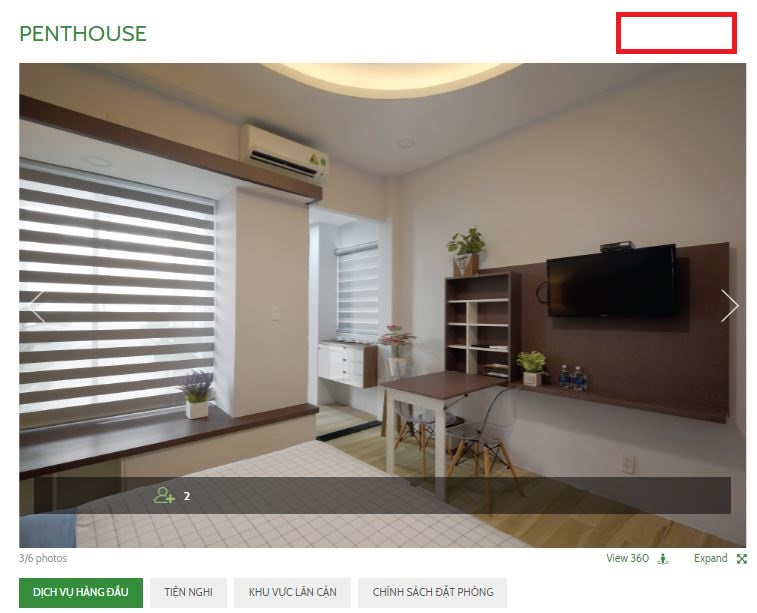 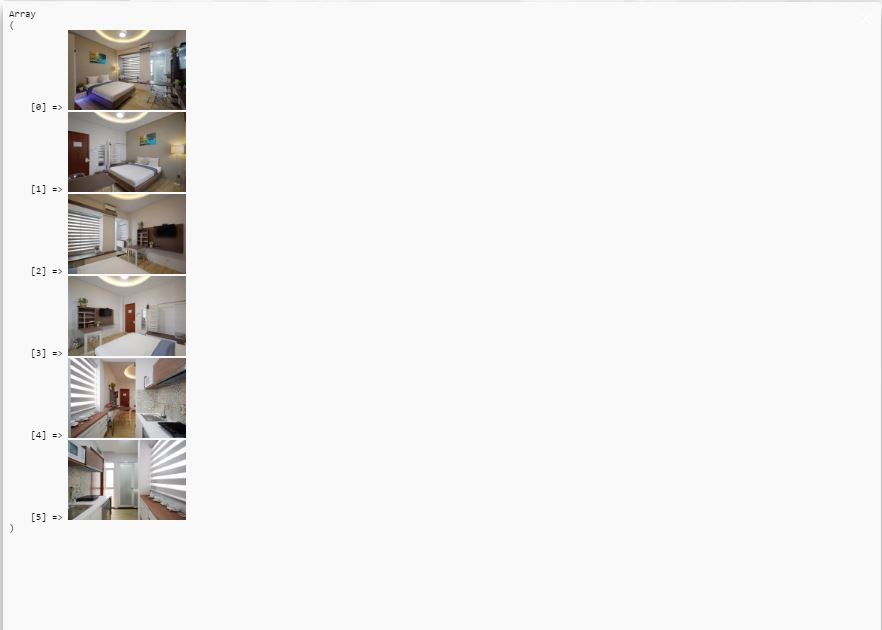 